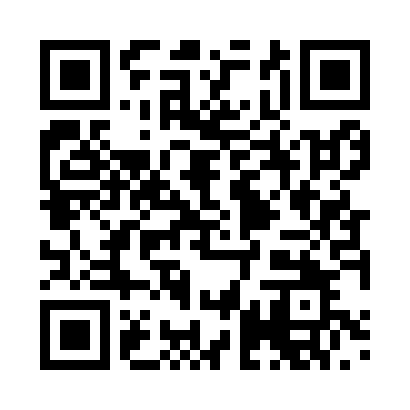 Prayer times for Aholfing, GermanyWed 1 May 2024 - Fri 31 May 2024High Latitude Method: Angle Based RulePrayer Calculation Method: Muslim World LeagueAsar Calculation Method: ShafiPrayer times provided by https://www.salahtimes.comDateDayFajrSunriseDhuhrAsrMaghribIsha1Wed3:355:491:075:088:2610:312Thu3:325:471:075:088:2810:343Fri3:295:451:075:098:2910:364Sat3:265:441:075:098:3110:395Sun3:235:421:075:108:3210:416Mon3:205:411:075:108:3410:447Tue3:175:391:075:118:3510:468Wed3:155:381:075:128:3610:499Thu3:125:361:075:128:3810:5210Fri3:095:351:075:138:3910:5411Sat3:065:331:075:138:4110:5712Sun3:035:321:065:148:4211:0013Mon3:005:301:065:148:4311:0214Tue2:575:291:065:158:4511:0515Wed2:545:281:075:158:4611:0816Thu2:515:261:075:168:4711:1017Fri2:505:251:075:168:4911:1318Sat2:505:241:075:178:5011:1619Sun2:495:231:075:178:5111:1620Mon2:495:211:075:188:5311:1721Tue2:485:201:075:188:5411:1722Wed2:485:191:075:198:5511:1823Thu2:485:181:075:198:5611:1824Fri2:475:171:075:208:5711:1925Sat2:475:161:075:208:5911:2026Sun2:475:151:075:209:0011:2027Mon2:465:141:075:219:0111:2128Tue2:465:131:075:219:0211:2129Wed2:465:131:085:229:0311:2230Thu2:465:121:085:229:0411:2231Fri2:455:111:085:239:0511:23